5.8. Учитель не должен снижать оценку учащемуся  за плохое поведение на уроке, в этом случае он должен использовать другие методы воздействия.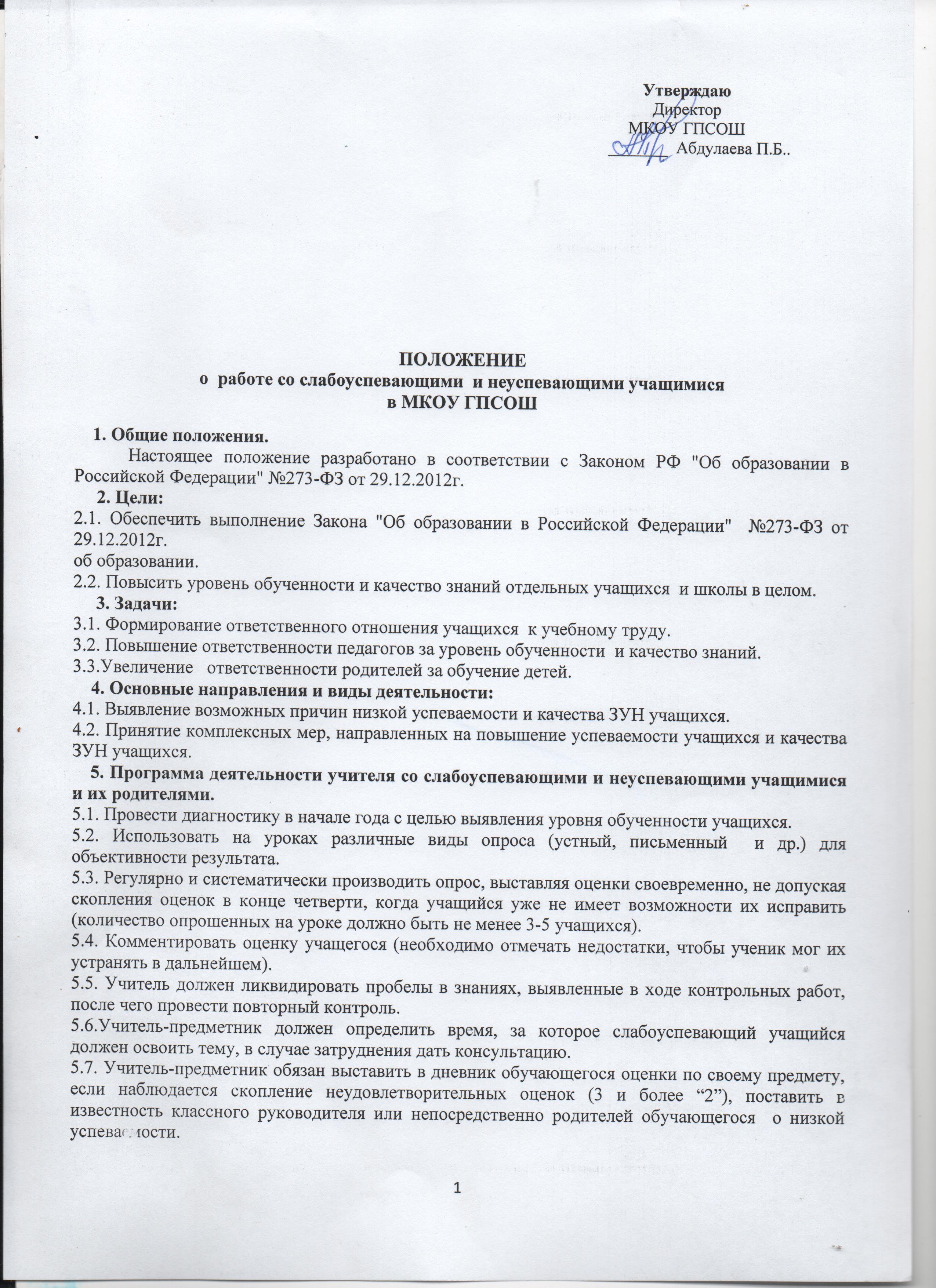 5.9. Учитель-предметник, имеющий неуспевающих учащихся по итогам учебной четверти,  организует индивидуальные и групповые занятия  в течение последующей четверти. При учебной нагрузке 5-6ч. в неделю – 1 занятие в неделю, 2-3ч. в неделю – 1 занятие в две недели, 1ч. – 1 занятие в три недели.6. Программа деятельности классного руководителя6.1. Классный руководитель обязан выявлять причины неуспеваемости учащегося  через индивидуальные беседы, при необходимости обращаясь к психологу, социальному педагогу (методы работы: анкетирование учащихся, родителей, собеседование). Причины неуспеваемости: пропуск уроков (по уважительной или неуважительной причине); недостаточная домашняя подготовка; низкие способности; нежелание учиться; недостаточная работа на уроке; необъективность выставления оценки на уроке; большой объем домашнего задания; высокий уровень сложности материала; другие причины. 6.2. В случае, если слабая успеваемость является следствием пропусков уроков, классный руководитель должен выяснить причины пропусков (уважительная, неуважительная). Уважительными причинами  пропусков уроков считаются: а) Болезнь, подтвержденная справкой врача или запиской от родителей на срок не более 3-х дней.б)Мероприятия, подтвержденные справками, вызовами, приказом учреждения, проводящего данное мероприятие.в)Освобождение от урока обучающегося  в случае плохого самочувствия с предупреждением учителя-предметника или классного руководителя.г) По семейным обстоятельствам (по заявлению на имя директора ОУ).Неуважительными причинами считаются:а)Пропуски урока или уроков без соответствующих документов, подтверждающих уважительную причину отсутствия учащегося.Классный руководитель должен немедленно проинформировать родителей о пропуске уроков через запись в дневнике (если случае единичный), через беседу с родителями (если пропуски неоднократные), через административный совет (если прогулы систематические).6.3. В случае выявления недобросовестного выполнения домашнего задания (п.2) или недостаточной работы на уроке (п.5) классный руководитель обязан провести профилактическую работу с родителями ученика, обращаясь за помощью к социальному педагогу или психологу. 6.4. В случае п.7 указания учащимся на превышение  объема домашнего задания классный руководитель обязан обсудить вопрос с учителем-предметником или обратиться к директору ОУ, заместителю директора по УВР, чтобы проверить соответствие объема домашнего задания  нормам.6.5. В случае п.3, 8 организовать помощь слабоуспевающим и неуспевающим учащимся со стороны актива класса.6.6. В случае выполнения п. 7.1.-7.5. и отсутствии положительного результата классный руководитель сообщает о данном учащемся администрации школы с ходатайством о проведении малого педсовета.        7. Программа деятельности учащегося7.1. Учащийся  обязан выполнять домашнее задание, своевременно представлять учителю на проверку письменные задания.7.2.  Учащийся обязан работать в течение урока и выполнять все виды упражнений и заданий. 7.3 Учащийся, пропустивший занятия (по уважительной или без уважительной причины) обязан самостоятельно изучить учебный материал, однако в случае затруднения обучающийся  может обратиться к учителю за консультацией.7.4. Учащийся, не успевающий по итогам учебной четверти по одному или нескольким предметам, обязан посещать индивидуальные занятия, организуемые учителем-предметником.8. Программа деятельности родителей.8.1. Родители учащегося обязаны явиться в школу по требованию педагога или классного руководителя.8.2. Родители обязаны контролировать выполнение домашнего задания учащимся  и его посещение ОУ.8.3. Родители обязаны помогать ребенку в освоении пропущенного учебного материала путем самостоятельных занятий или консультаций с учителем-предметником случае отсутствия ребенка на уроках по болезни или другим уважительным причинам .8.4. Родители имеют право с разрешения администрации ОУ  и согласия учителя посещать уроки, по которым учащийся показывает низкий результат.8.5. Родители имеют право обращаться за помощью к классному руководителю, психологу, социальному педагогу, администрации ОУ.8.6. В случае уклонения родителей от своих обязанностей оформляются материалы на ученика и его родителей в комиссию по делам несовершеннолетних и защите прав детей с целью принятия административных мер наказания к родителям.9. Программа деятельности социального педагога.9.1. Социальный педагог обязан провести индивидуальную беседу с учащимся  с целью выявления социальных проблем.9.2.При необходимости посетить квартиру учащегося, составить акт обследования.9.3. Держать на особом контроле посещение уроков слабоуспевающими учащимися, в случае систематических пропусков без уважительной причины и по заявлению классного руководителя  учащийся  ставится на внутришкольный контроль,  о чем родители информируются в обязательном порядке.9.4. В случае неэффективности принятых мер смотри п.8.6.10. Программа деятельности школьного психолога.10.1. В случае обращения классного руководителя по выявлению причин низкой успеваемости учащегося школьный психолог разрабатывает систему методик, определяющих причины низкой успеваемости ученика.10.2.О результатах диагностик психолог докладывает классному руководителю и администрации в виде аналитической справки.10.3. Психолог дает рекомендации по развитию данного ребенка.11. Программа деятельности администрации школы.11.1. Администрация школы организует работу и контролирует деятельность всех звеньев учебного процесса по работе со слабоуспевающими и неуспевающими учащимися.11.3. Администрация школы составляет аналитическую справку по итогам года о работе педагогического коллектива со слабоуспевающими и неуспевающими учающимися.13. Педагогический совет принимает решение об оставлении неуспевающего учащегося на повторный курс обучения или условный перевод в следующий класс. 13.1.Решение об условном переводе учащихся в следующий класс принимается решением педагогического совета МБОУ СОШ №3. Ответственность за ликвидацию обучающимися академической задолженности в установленные сроки возлагается на их родителей (законных представителей).14. О контроле за соблюдением данного Положения.14.1. Ежедневный контроль осуществляет классный руководитель, учителя-предметники, родители.14.2. Общий контроль за соблюдением данного Положения осуществляет заместитель директора по учебно-воспитательной работе.